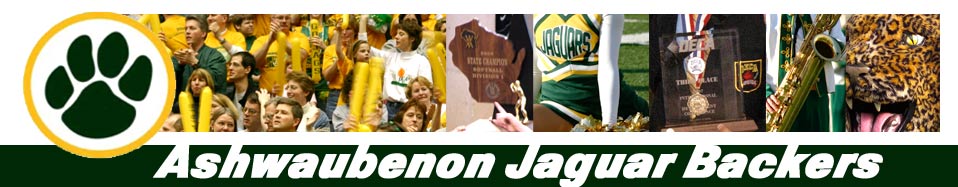 Jaguar Backers Meeting NotesApril 2018In attendance: Jane Baeten, Erica Schintgen, Lori VanEyck, Tom Barnmant, Kevin Adamczak, Nate Tate, Breanna Adamczak, Alana, Adamczak, Jay Martin, Maddie Martin, Marissa VanEyck, Brynn Schintgen, Zoe Kershek, Maddie Baeten, Jackie Brooks, Danielle Jackson, Marci Maclean, Casi Rynish, Michelle Garrigan, Nick Senger, Susan VannieuwenhovenRequests for Funding:$2,000 – Destination ImaginationTo be used for Global tripApproved unanimously$4,000 – Technical Education  To be used for Tech Ed related extracurricular clubs e.g. Skills USA, Formula Student USA.  Approved unanimouslySecretary’s Report: March 2018 Minutes - approved unanimouslyPresident’s Report: Open Positions 2018 – Jagwear, Secretary, President Open position elections during May meetingJagwear – will look for DECA club to take over with online storeCurrent Jagwear leads will contact Team Apparel to create online storeVice President’s Report: Concession update:Spring sport delayed due to weatherCurrently supporting Soccer/Lacrosse/Baseball/TrackWill also provide concessions for middle school track meetsTreasurer’s Report: April 2018 budget - approved unanimously